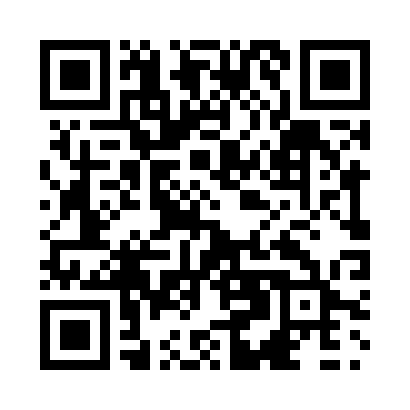 Prayer times for Bellis, Alberta, CanadaMon 1 Jul 2024 - Wed 31 Jul 2024High Latitude Method: Angle Based RulePrayer Calculation Method: Islamic Society of North AmericaAsar Calculation Method: HanafiPrayer times provided by https://www.salahtimes.comDateDayFajrSunriseDhuhrAsrMaghribIsha1Mon3:175:011:337:1510:0411:482Tue3:175:011:337:1510:0411:483Wed3:185:021:337:1510:0311:484Thu3:185:031:337:1410:0311:485Fri3:195:041:337:1410:0211:486Sat3:195:051:347:1410:0111:477Sun3:205:061:347:1410:0111:478Mon3:205:071:347:1310:0011:479Tue3:215:091:347:139:5911:4610Wed3:225:101:347:129:5811:4611Thu3:225:111:347:129:5711:4612Fri3:235:121:347:129:5611:4513Sat3:245:131:347:119:5511:4514Sun3:255:151:357:119:5411:4415Mon3:255:161:357:109:5311:4416Tue3:265:171:357:099:5111:4317Wed3:275:191:357:099:5011:4218Thu3:275:201:357:089:4911:4219Fri3:285:221:357:079:4711:4120Sat3:295:231:357:079:4611:4021Sun3:305:251:357:069:4511:4022Mon3:315:261:357:059:4311:3923Tue3:315:281:357:049:4211:3824Wed3:325:291:357:039:4011:3725Thu3:335:311:357:029:3811:3726Fri3:345:331:357:019:3711:3627Sat3:355:341:357:009:3511:3528Sun3:355:361:356:599:3311:3429Mon3:365:381:356:589:3211:3330Tue3:375:391:356:579:3011:3231Wed3:385:411:356:569:2811:31